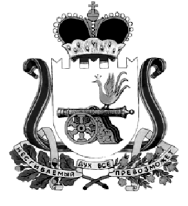 АДМИНИСТРАЦИЯ МУНИЦИПАЛЬНОГО ОБРАЗОВАНИЯ «КАРДЫМОВСКИЙ РАЙОН» СМОЛЕНСКОЙ ОБЛАСТИП О С Т А Н О В Л Е Н И Е от 23.11.2018   № 00869О подготовке проекта планировки и межевания территории для размещения линейного объекта: «Присоединение к газораспределительной сети газопровода высокого и низкого давления для газоснабжения жилых домов по адресу: Смоленская область, Кардымовский район,           д. Мольково, ул. 1-я Молодежная,  ул. Луговая»В соответствии со статьями 42,43,44,45,46 Градостроительного кодекса Российской Федерации, статьей 14 Федерального закона от 06.10.2003 № 131-ФЗ «Об общих принципах организации местного самоуправления в Российской Федерации» Уставом муниципального образования «Кардымовский район» Смоленской области, Администрация муниципального образования «Кардымовский район» Смоленской областип о с т а н о в л я е т:Приступить к подготовке проекта планировки и межевания территории для размещения линейного объекта: «Присоединение к газораспределительной сети газопровода высокого и низкого давления для газоснабжения жилых домов по адресу: Смоленская область, Кардымовский район, д. Мольково,                               ул. 1-я Молодежная, ул. Луговая».Сектору информационных технологий Администрации муниципального образования «Кардымовский район» Смоленской области разместить настоящее постановление на официальном сайте Администрации муниципального образования «Кардымовский район» Смоленской области в сети «Интернет».Контроль исполнения настоящего постановления возложить на заместителя Главы муниципального образования «Кардымовский район» Смоленской области Д.В. Тарасова.Настоящее постановление вступает в силу со дня его подписания.П.П. НикитенковГлава муниципального образования «Кардымовский район» Смоленской области